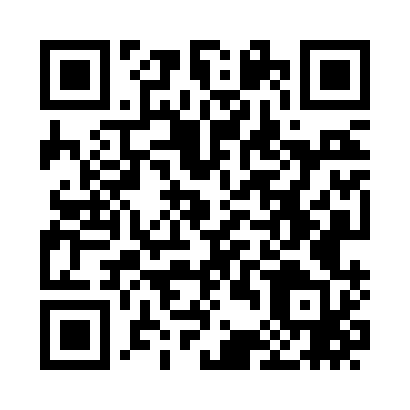 Prayer times for Circle Pines, Minnesota, USAMon 1 Jul 2024 - Wed 31 Jul 2024High Latitude Method: Angle Based RulePrayer Calculation Method: Islamic Society of North AmericaAsar Calculation Method: ShafiPrayer times provided by https://www.salahtimes.comDateDayFajrSunriseDhuhrAsrMaghribIsha1Mon3:345:301:175:269:0310:592Tue3:355:301:175:269:0310:593Wed3:355:311:175:269:0310:584Thu3:375:311:175:269:0310:575Fri3:385:321:175:269:0210:576Sat3:395:331:185:269:0210:567Sun3:405:341:185:269:0110:558Mon3:415:341:185:269:0110:549Tue3:425:351:185:269:0010:5310Wed3:445:361:185:269:0010:5211Thu3:455:371:185:268:5910:5112Fri3:465:381:185:268:5910:5013Sat3:485:391:185:268:5810:4914Sun3:495:391:195:258:5710:4715Mon3:515:401:195:258:5710:4616Tue3:525:411:195:258:5610:4517Wed3:545:421:195:258:5510:4318Thu3:555:431:195:258:5410:4219Fri3:575:441:195:248:5310:4020Sat3:585:451:195:248:5210:3921Sun4:005:461:195:248:5110:3722Mon4:025:471:195:248:5010:3623Tue4:035:481:195:238:4910:3424Wed4:055:491:195:238:4810:3325Thu4:075:501:195:238:4710:3126Fri4:085:521:195:228:4610:2927Sat4:105:531:195:228:4510:2728Sun4:125:541:195:228:4410:2629Mon4:135:551:195:218:4310:2430Tue4:155:561:195:218:4110:2231Wed4:175:571:195:208:4010:20